Проведенные мероприятия с 12.12.2022 г. по 18.12.2022 г.Запланированные мероприятия с 19.12.2022 г. по 25.12.2022 г.№НаименованиеСроки проведенияКраткое описание1Книжная выставка «Конституция: страницы истории»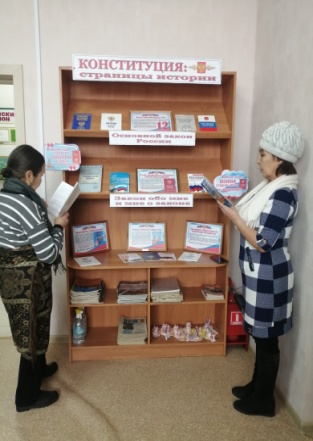 12.12.202212 декабря отмечается день главного правого акта нашей страны - День Конституции Российской Федерации. К этому дню на абонементе Центральной районной библиотеки оформлена книжная выставка «Конституция: страницы истории». На выставке читатели могут познакомиться с изданиями, где приводятся текст Конституции Российской Федерации, постановления и определения Конституционного Суда Российской Федерации, связанные с толкованием отдельных положений Конституции, об истории принятия Конституции, её значимости для человека и государства.https://libaskiz.rh.muzkult.ru/news/884516542Акция Поздравительная открытка «С новым годом, солдат!».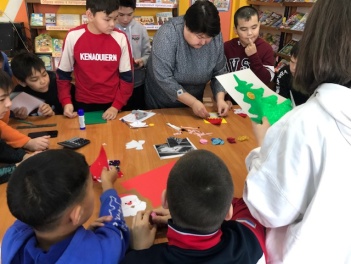 14.12.2022Центральная детская библиотека провели мастер класс по изготовлению новогодних открыток для военнослужащих, выполняющих боевые задачи в зоне СВО на Украине «Новогодняя открытка для солдата». На мастер – классе приняли участие учащиеся Аскизского лицея – интерната. Учащиеся изготовили поздравительные открытки со словами поддержки, благодарности и добрыми пожеланиями на Новый год.https://vk.com/id457673096?w=wall457673096_340 Приняли участие 15 человек.3Участие в Международной научно-практической конференции "XXXIII Мартьяновские краеведческие чтения"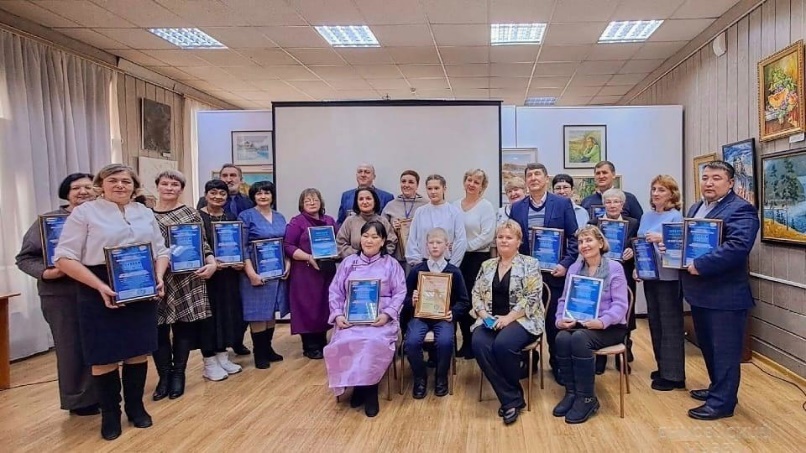 14.12.2022 г. МинусинскВ рамках закрытия Международной научно-практической конференции "XXXIII Мартьяновские краеведческие чтения" были подведены итоги XIII межрегионального открытого конкурса "Музей Года. Енисейская Сибирь-2022".В номинации "Музей творческих инициатив. Енисейская Сибирь-2022" победителем стал Музей-заповедник «Хуртуях тас» В номинации "Музей для каждого. Енисейская Сибирь-2022" победитель Аскизский краеведческий музей им. Н.Ф. Катанова Иптышев Алексей Валентинович - главный хранитель фондов Аскизского краеведческого музея им. Н.Ф. Катанова стал победителем VIII творческого фестиваля музейных работников Красноярского края, республик Хакасия, Тыва и Алтай "Искра таланта" в номинации "Театр" - за творчество и талант в области культуры. Следует отметить, что впервые в истории творческого фестиваля, победителем одной из номинаций стал представитель Хакасии!!!№Наименование мероприятияСроки проведенияОтветственный1Литературный квест «Знатоки литературы» по пушкинской карте21.12.2022 г.МБУК «Центральная районная библиотека им. М.Е. Кильчичакова»2Подготовка к новогодним мероприятиям19-31.12.2022Культурно-досуговые учреждения Аскизского района